Join us for the next stage in evolutionInvitation: New Product Introduction EventDear media partner, Sennheiser’s very latest innovation in wireless microphone technology is just around the corner! Learn all about the exciting new digital wireless tech for live and streamed performances by joining our New Product Introduction Eventon June 1, 2021,Session 1 at 9 a.m. Berlin time/3 a.m. New York time/5 p.m. Singapore timeorSession 2 at 5 p.m. Berlin time/11 a.m. New York time/1 a.m. (2nd June) Singapore timeWe would be delighted to welcome you to this live interactive session, which will include a keynote, valuable background information on the products, a Q&A with the product experts and a music performance. To register and learn more about the event, please click here. We are very much looking forward to welcoming you – virtually speaking!Your Sennheiser Team 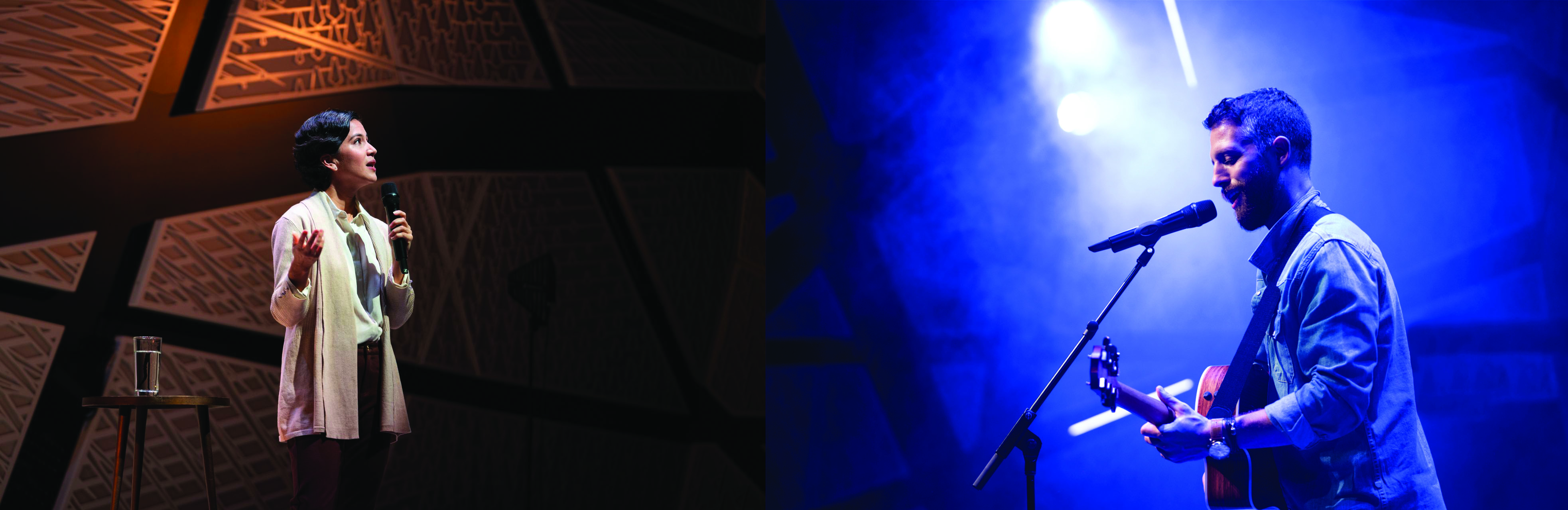 